西城区教育研修学院小学部研修课程活动通知（2023~2024学年度第一学期）2023年12月11日至2023年12月15日  第十六周序号学科主责研修员活动时间活动地点课程名称活动内容（主题、内容、主讲人）备注1语文杨伟宁2023.12.14（周四）14:00黄城根小学后广平校区（西城区后广平胡同9号）小学语文三年级上册新课标解读与实践探索小学语文三年级期末复习指导1.三年级上册识字与写字、积累与运用版块复习指导宣师一附小 刘颖、杨丽宁2.三年级上册阅读版块复习指导北京第二实验小学 丁雅晴、骆文鹏、王翔宇、孙小茹、王超、沈美3.三年级上册习作版块复习指导黄城根小学 曹梦颖、王艺4. 三年级上册期末复习建议杨伟宁直播二维码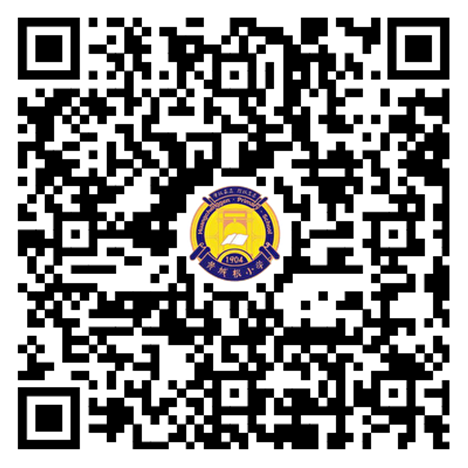 请全体三年级语文老师准时参加线下活动。有特殊情况不能到现场的老师，在线上看直播。2语文高雅跃2023.12.14（周四）13:30线下活动地点：北京市宣武师范学校附属第一小学里仁校区（西城区里仁街10号院）小学语文一年级上册新课标解读与实践探索识字与写字复习梳理研究课 北京市宣武师范学校附属第一小学 吴坪形成性评价研究专题发言          育翔小学     韩瑀          白纸坊小学   王冬梅          志成小学     周艳青1.线下：每所学校安排2位教师现场参加；2.其余教师在线上观看直播。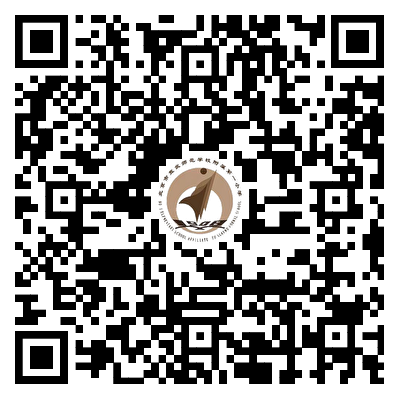 3数学来雪娣2023.12.13（周三）14:00腾讯会议932 561 053核心素养导向下的小学六年级数学单元教学设计策略的实践与研究（一）关于六年级数学期末复习 来雪娣请六年级全体数学教师参加4数学张晶2023.12.13（周三）13:30线上直播核心素养导向下的小学数学单元教学整体设计实践研究（一）602975《数学广角—植树问题》及《总复习》单元教学研究1.专题发言：《数学广角——植树问题》单元教学设计介绍鸦儿胡同小学    秦历红2.期末总复习教学建议直播二维码。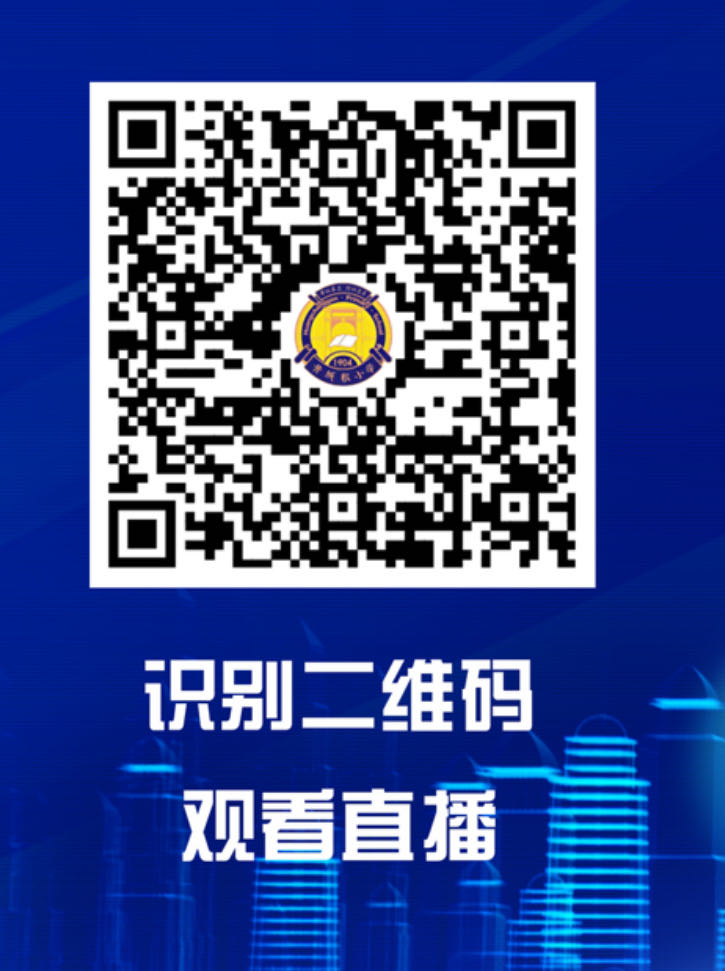 请全体五年级数学教师线上观看直播。5数学刘劲苓2023.12.13（周三）13:30西城教育研修网小学数学一年级核心概念统领的单元教学设计策略的实践与研究（一）编号602959主题：教材教法研究（四）内容：1.第九单元教材分析（一实验 肖京璟）2.交流形成性评价（宣师一附小 尹潇）主持人：刘劲苓6英语王芳2023.12.15（周五）13:40 会议链接提前发组长群提升三年级英语教师核心专业素养系列一三年级期末复习指导会后进行继教评价7英语张雅林2023.12.15（周五）13:40 会议链接提前发组长群提升四年级英语教师核心专业素养系列一四年级期末复习指导会后进行继教评价8英语邢艳利2023.12.15（周五）13:40 会议链接提前发组长群提升五年级英语教师核心专业素养系列一五年级期末复习指导会后进行继教评价9英语郭玮2023.12.15（周五）13:40 会议链接提前发组长群提升六年级英语教师核心专业素养系列一六年级期末复习指导会后进行继教评价10英语曹玉兰2023.12.15（周五）13:40 会议链接提前发组长群提升一、二年级英语教师核心专业素养系列一一、二年级形成性评价交流会后进行继教评价11体育吉星2023.12.15（周五）13:10宣武师范学校附属第一小学【北京市西城区右安门内大街26号】小学体育冬季课教学实践研究研究课：1.二年级：跑走交替 马凯阳  宣武师范学校附属第一小学五年级：耐久跑 于汪洋  宣武师范学校附属第一小学小学体育冬季课耐久跑教学实践研究的思考 冯小杰   宣武师范学校附属第一小学12科学金娜2023.12.15（周五）13:30北京小学红山分校（西城区广安门外大街305号）地下礼堂小学科学教学中促进学生深度学习的研究6依据新课标 指导教学实践 深化课程改革——研究课（跨学科学习）1.北京小学红山分校    卢宝杰2.雷锋小学              肖  茜请老师凭通知进校参加活动。13音乐刁净淳2023.12.13（周三）13:30西城区教育研修学院北楼302教室小学音乐教师单元主题教学研修之艺术课标的学习与实践（三）新课标引领下的艺术课程实施与实践校级经验交流发言人：北京第一实验小学 王淑洁奋斗小学 金明彦康乐里小学 许春燕进步小学 王琛琛每所学校安排1～2位教师到现场参会；其余教师在研修网2.0平台观看线上直播。14信息科技李鸿娟2023.12.14（周四）9:00北京市西城教育研修学院（东楼四层会议室）基于核心素养的小学信息科技课堂教学研究（一）主题： “核心素养导向下单元作业与评价设计” 内容：1.主题发言2.课例研讨主讲人：北京市西城区复兴门外第一小学 张亚辉 任教本学科两年内教师、教研组成员、兼职教研员及组长